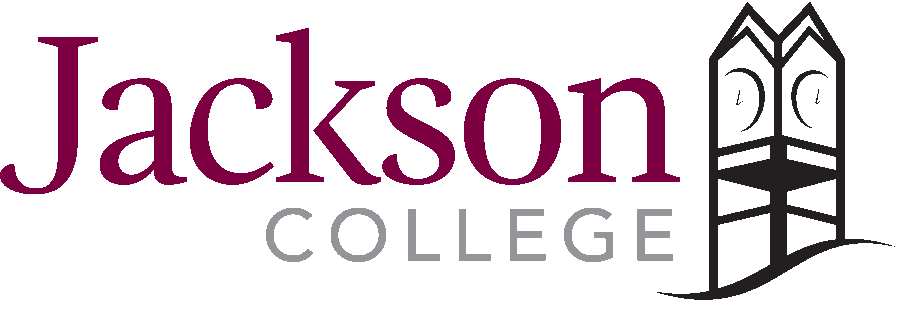 Program/Discipline Learning Outcomes          Program/Discipline Learning Outcomes          Program/Discipline Learning Outcomes          ACADEMIC YEAR:  2014-2015ACADEMIC YEAR:  2014-2015ACADEMIC YEAR:  2014-2015PROGRAM/DISCIPLINE PROGRAM/DISCIPLINE PROGRAM/DISCIPLINE HPF: Health and Physical FitnessHPF: Health and Physical FitnessHPF: Health and Physical FitnessPROGRAM/DISCIPLINE CONTACTPROGRAM/DISCIPLINE CONTACTPROGRAM/DISCIPLINE CONTACTFaculty: Payge Hodapp MSN Faculty: Payge Hodapp MSN Faculty: Payge Hodapp MSN Email:  hodapppaygem@jccmi.eduEmail:  hodapppaygem@jccmi.eduPhone: 517 990 1322Define program/discipline missionDefine program/discipline missionDefine program/discipline missionGeneral education courses in Health and Physical Fitness support all populations of students. Courses focus on understanding and developing skills of self care and self responsibility for well being, with an emphasis on the impact of personal choice on health and fitness, physically, emotionally and mentally,General education courses in Health and Physical Fitness support all populations of students. Courses focus on understanding and developing skills of self care and self responsibility for well being, with an emphasis on the impact of personal choice on health and fitness, physically, emotionally and mentally,General education courses in Health and Physical Fitness support all populations of students. Courses focus on understanding and developing skills of self care and self responsibility for well being, with an emphasis on the impact of personal choice on health and fitness, physically, emotionally and mentally,Define program/discipline Level Learning outcomesDefine program/discipline Level Learning outcomesDefine program/discipline Level Learning outcomesAs a result of students participating in this discipline, they will be able to: As a result of students participating in this discipline, they will be able to: As a result of students participating in this discipline, they will be able to: 1.Identify and understand concepts of wellness.Identify and understand concepts of wellness.2.Increase awareness of the impact of personal choice on well being Increase awareness of the impact of personal choice on well being 3.Plan behavior changes to improve well beingPlan behavior changes to improve well being4.Apply behavior change strategies to improve well beingApply behavior change strategies to improve well being5.Recognize the role of personal responsibility for well beingRecognize the role of personal responsibility for well being6.7.8. 